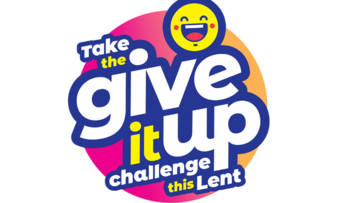 Dear parents Lent starts next week with the Ash Wednesday mass on 6th March at 10.00am here at school. All are welcome to join us. Lent is the season that prepares us for the celebration of Easter. Lent is a time to say sorry. In modern times we work to make a difference to others and this year as a school we are all taking part in the CAFOD Give it Up challenge.CAFOD, like Comic Relief , is a charity that works to make a difference to the poorest communities in the world. Every penny raised goes directly to making a difference.Children will be decided next week if they are going to fund raise a s a class or as individuals and will be working on projects throughout Lent. Perhaps you might like to have a go as a family in giving or taking something up this Lent to make a difference. 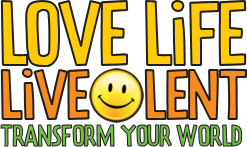 